                                                                                                                                Adil 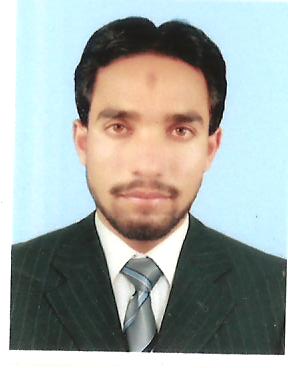 Adil.363975@2freemail.com ACADEMIC  QUALIFICATIONS :           3 Year Diploma of Associate Engineer  In ( Mechanical) Technology from Govt. Swedish Pakistani Institute of Technology Gujrat in 2010 & got 1st Division.2 year Diploma of Draftsman/Mech   from Govt. Technical Training Institute Of Technology Gujrat.Matriculation from Govt. Public High School No.2 Gujrat .          OTHER  QUALIFICATIONS:Auto CAD 2 Year Course during D.A.E. from S.P.I.T. Gujrat    in Mechanical Designing and “ 04 Month”  Auto CAD Course    in  Technology from Fuji Foundation Technical Training Centre Gujrat in 2006 & got “A” Grade.COMPUTER  SKILLS :AutoCAD (2D & 3D) Drawings.M.S Office.Urdu Inpage .Adobe Photoshop.Computer’s System Installation & Maintenance.PROJECT  MADE :Milling Adapters , Tool Bit Holder  And Spur Gear during the Diploma of Associate Engineering (last year).      EXPERIENCE :Job as a MECHANICAL DESIGNER in Faruki Pulp Mills Limited Gujrat Pakistan During Erection from (01-08-2010 to Date). Duties: Layout, process & control diagram, instrumentation, Piping and         Fabrication detail drawings.Development of Tanks & Cones . B.O.Q. of Drawings.Drawings of Mechanical parts.Preparing Drawing according to Design.Maintaining and Keeping drawing record.Has worked in erection Of Ducting , Piping Of high pressure Water Tube Boiler.Drawings of Fabrication and Machining components. 2D & 3D assembly drawings. Quality inspection of components as per drawing.REFERENCES                 Will be furnished on request.